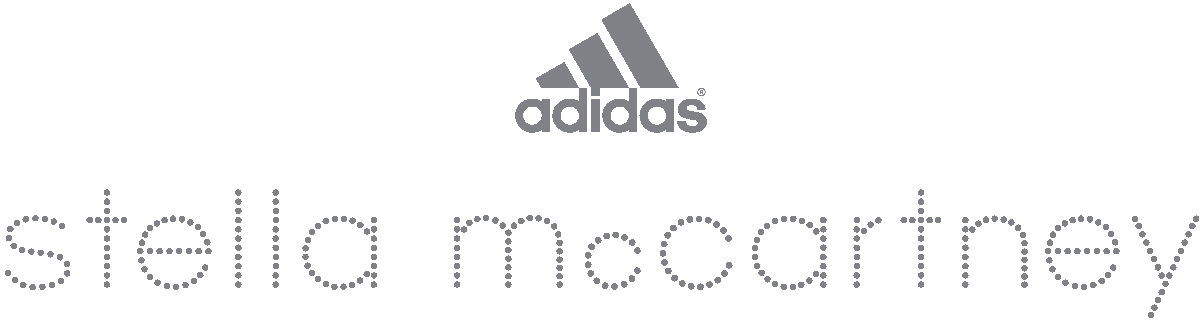 Φθινόπωρο / Χειμώνας 2015: Η καινοτομία ανεβαίνει ακόμα ένα επίπεδοΗ adidas by Stella McCartney γιορτάζει 10 χρόνια συνδυασμού απόδοσης και στυλ μέσα από την νέα συλλογή. Η Stella McCartney γιορτάζει την 10ετή συνεργασία της με την adidas και παρουσιάζει μια νέα συλλογή για τη σεζόν Φθινόπωρο/Χειμώνα 2015. Τα κομμάτια της νέας της συλλογής προσφέρουν απόλυτο συνδυασμό  άνεσης και στυλ ενσωματώνοντας την τεχνολογία razor-sharp ενώ παράλληλα αναδεικνύουν όπως πάντα τη γυναικεία σιλουέτα. Η σειρά Run της adidas by Stella McCartney συνεχίζει και φέτος να κυριαρχεί στον χώρο του running με το Ultra Boost Run Shoe να προσφέρει μέγιστη αντοχή και ενέργεια καθ’ όλη τη διάρκεια της προπόνησης. Με μια παλέτα υπέροχων χρωμάτων και φωσφοριζέ στοιχείων για τις νυχτερινές προπονήσεις, το adidas by Stella McCartney Ultra Boost Run Shoe, αποτελεί το πιο stylish running παπούτσι της σεζόν. Η νέα συλλογή adidas by Stella McCartney Φθινόπωρο/ Χειμώνας 2015 πέρα από άνεση και στυλ, χαρακτηρίζεται από την καινοτομία χάρη στη τεχνολογία Climaheat™  που ενσωματώνει η οποία ενδείκνυται για χειμερινές νυχτερινές προπονήσεις διατηρώντας το σώμα στη φυσιολογική του θερμοκρασία. Η συλλογή διαθέτει ποικιλία ένδυσης με την συγκεκριμένη τεχνολογία όπως κολλάν με φωτεινές λεπτομέρειες που ξεχωρίζουν στο σκοτάδι, σορτσάκι για επιπλέον προστασία από το κρύο και τέλος το Puffa jacket. Το Puffa jacket διαθέτει επιπλέον την Primal off ECO τεχνολογία η οποία κρατάει το σώμα ζεστό, στεγνό και άνετο ακόμα και στις ποιο ακραίες καιρικές συνθήκες.  Οι συλλογές Studio και Yoga συνδυάζονται σε αυτή τη συλλογή για να προσφέρουν κομψά και πρακτικά baselayers με τεχνολογία Climalite®. Είτε βρίσκεσαι στο γυμναστήριο, σε μάθημα χορού ή γιόγκα μπορείς να συνδυάσεις midlayer ρούχα για την απόλυτη αίσθηση άνεσης. Το μοναδικό κομμάτι Onesie της συλλογής adidas by Stella McCartney Φθινόπωρο/ Χειμώνας 2015  προσφέρει σταθερότητα και υποστήριξη, ακόμα και σε δυναμικές ασκήσειςκάθε στάσης γιόγκα, βοηθώντας τη θέση του σώματος χωρίς συμβιβασμούς στην ελευθερία κινήσεων. Το χρώμα του πυράκανθου, η πορτοκαλί απόχρωση της κανέλλας, καθώς και οι τόνοι του καφέ εξασφαλίζουν μοναδικό look στο studio σε ένα μοναδικό Onesie που έλκει όλα τα βλέμματα.  Το Studio Parka της συλλογής, με ρυθμιζόμενη ζώνη στη μέση και την Climastorm® τεχνολογία αφήνει το σώμα να αναπνέει. Σε συνδυασμό με την αντοχή του στον αέρα αποτελεί το ιδανικό κομμάτι για το ευμετάβλητο καιρικά φθινόπωρο. Το σοφιστικέ jacquard floral design θυμίζει την ready-to-wear collection της Stella McCartney.  Το νέο Atani Bounce παπούτσι για χρήση εντός studio με τεχνολογία υψηλής απόκρισης, βοηθά τις έντονες πλευρικές κινήσεις και τις απαιτητικές ασκήσεις. Σχεδιασμένο με bounce τεχνολογία, το παπούτσι προσφέρει ενέργεια και άνεση, αλλά και extra υποστήριξη ακόμα και στις πιο δύσκολες ασκήσεις. Οι συνδυασμοί διαθέσιμων χρωμάτων, γκρι με mint beach, και μαύρο με έντονο μπλε, αποτελούν ξεχωριστή πρόταση για κάθε workout look.  Με τη νέα συλλογή Winter / Weekender η Stella McCartney μας συστήνει μία ultra chic σειρά για όσες αγαπούν τις outdoor δραστηριότητες στο βουνό. Το απαλό μάλλινο top της σειράς, κατασκευασμένο από μαλλί merino, παραμένει δροσερό ακόμα και όταν η θερμοκρασία ανεβαίνει και συγκρατεί τη ζέστη όταν βρισκόμαστε σε κρύο περιβάλλον. Τη συλλογή συμπληρώνουν δύο παπούτσια: το Response Trail παπούτσι σε jacquard ή αδιάβροχο μαύρο σχέδιο ενώ το Winterboot Nangator 2 κρατά κάθε αθλητή ζεστό και στεγνό χάρις του αδιάβροχου design και της τεχνολογίας Thinsulate.Η φετινή συλλογή εμπλουτίζεται με χρήσιμα accessories αντίστοιχα της αισθητικής adidas by Stella McCartney.  Στη συλλογή Run βρίσκουμε backpack, τσαντάκι μέσης, γάντι και εξαρτήματα για το κινητό. Για τον ενθουσιώδη runner του χειμώνα, τα Compression Legwarmers με αποσπώμενα λουράκια παρέχουν επιπλέον layering για να δρώντας κατά των κραμπών. Τα αξεσουάρ της συλλογής Winter / Weekender δημιουργούν ένα ανταγωνιστικό look. Τέλος, οι κάλτσες Primaloft Sock «κλειδώνουν» τη ζέστη ενώ το γάντι Ski Glove παρέχει δυνατό κράτημα, υπενδεδυμένο με μαλακό ύφασμα στον αντίχειρα για απόλυτη άνεση.    - ΤΕΛΟΣ -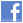 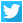 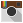 